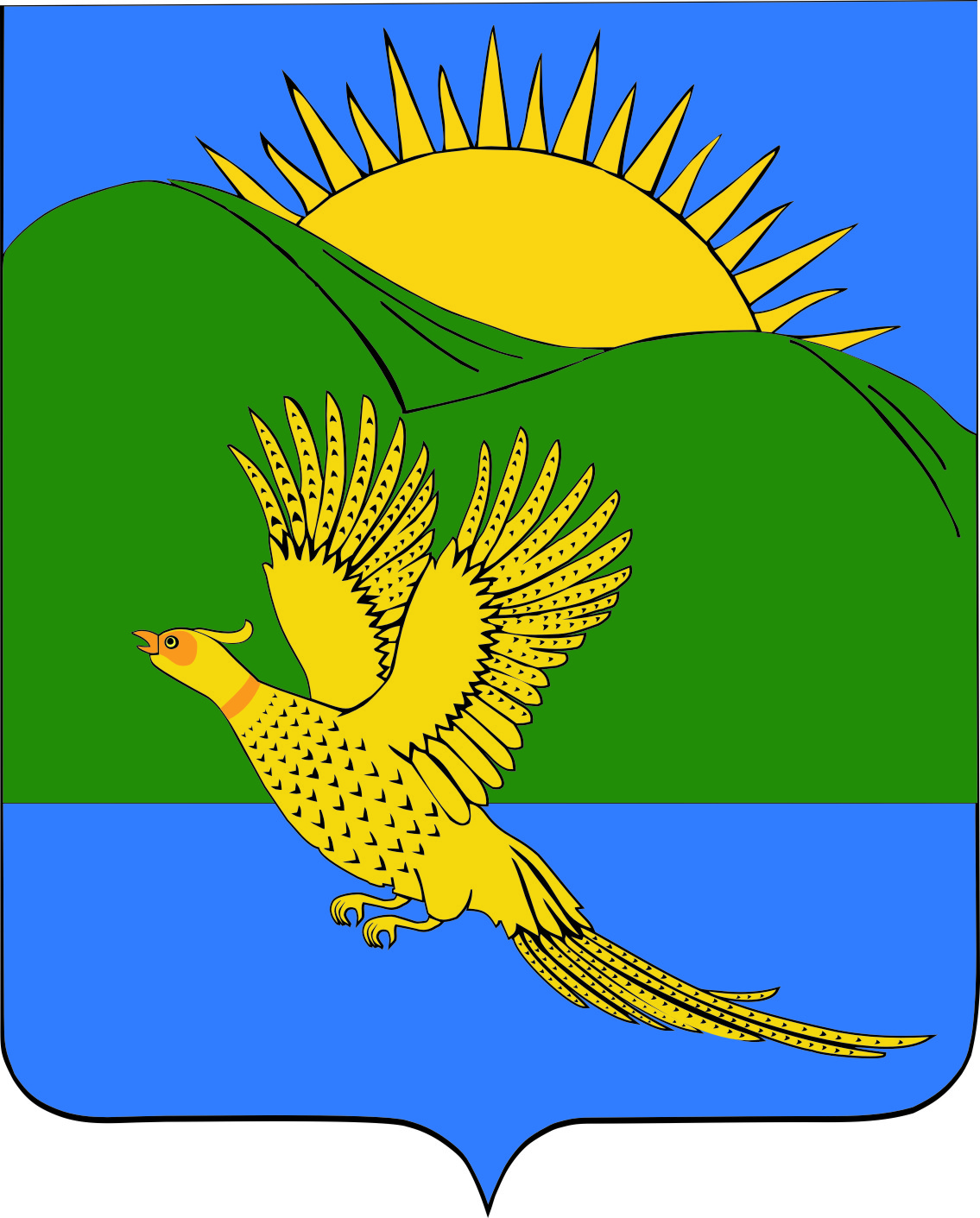 ДУМАПАРТИЗАНСКОГО МУНИЦИПАЛЬНОГО РАЙОНАПРИМОРСКОГО КРАЯРЕШЕНИЕ				       село Владимиро-Александровское	26.10.2018                                                                                            		              № 6        Руководствуясь статьями 19, 28 Устава Партизанского муниципального района, Дума Партизанского муниципального районаРЕШИЛА:       1. Принять муниципальный правовой акт «О внесении изменений в муниципальный правовой акт от 14.03.2014 № 47-МПА «Положение «О порядке оказания платных услуг Муниципальным казенным учреждением «Районный дом культуры» Партизанского муниципального района» (в редакции решений Думы Партизанского муниципального района от 28.08.2015 № 207-МПА, от 29.04.2016 № 278-МПА) (прилагается).2. Направить муниципальный правовой акт и.о. главы Партизанского муниципального района для подписания и официального опубликования.3. Настоящее решение вступает в силу со дня принятия.Председатель Думы                                                                                    А.В. АрсентьевМУНИЦИПАЛЬНЫЙ ПРАВОВОЙ АКТО внесении изменений в муниципальный правовой акт от 14.03.2014 № 47-МПА «Положение «О порядке оказания платных услуг Муниципальным казенным учреждением «Районный дом культуры» Партизанского муниципального района»(в редакции решений от 28.08.2015 № 207-МПА, от 29.04.2016 № 278-МПА)          1. Внести изменения в муниципальный правовой акт от 14.03.2014 № 47-МПА «Положение «О порядке оказания платных услуг Муниципальным казенным учреждением «Районный дом культуры» Партизанского муниципального района» (в редакции решений Думы Партизанского муниципального района от 28.08.2015 №  207-МПА, от 29.04.2016 № 278-МПА), изложив Приложение к муниципальному правовому акту «Перечень платных услуг, предоставляемых муниципальным казенным учреждением «Районный дом культуры» Партизанского муниципального района» в новой редакции (прилагается).        2. Настоящий муниципальный правовой акт вступает в силу со дня его официального опубликования.И.о. главы Партизанского муниципального района                                   Л.В. Хамхоев26 октября 2018 года№ 6-МПАПеречень платных услуг, предоставляемых муниципальным казенным учреждением «Районный дом культуры» Партизанского муниципального районаО внесении изменений в муниципальный правовой акт от 14.03.2014 № 47-МПА «Положение «О порядке оказания платных услуг Муниципальным казенным учреждением «Районный дом культуры» Партизанского муниципального района» (в редакции решений Думы Партизанского муниципального района от 28.08.2015 № 207-МПА, от 29.04.2016 № 278-МПА)Принят решением Думы Партизанскогомуниципального районаот 26.10.2018 № 6Приложениек муниципальномуправовому актуот 26.10.2018 № 6-МПАПриложениек муниципальномуправовому актуот 14.03.2014 № 47-МПА№п/пНаименование платных услугЕдиница измерения1Организация и проведение концертов1 билет2Организация и проведение спектаклей 1 билет3Организация и проведение балов1 билет4Организация и проведение творческих встреч1 билет5Организация и проведение танцевальных вечеров и дискотек:РДКФилиал № 1 с. СергеевкаФилиал № 2 с. Молчановка1 билет 6Организация и проведение гражданских семейных обрядов1 час7Предоставление самодеятельных художественных коллективов, отдельных исполнителей для семейных и гражданских праздников и торжеств1 концерт8Организация и проведение праздников по заявкам организаций, предприятий и отдельных граждан1 праздник9Занятие в кружке спортивного танца1 занятие10Организация фестивалей и конкурсовСоло-исполнитель.Дуэт.Трио.Квартет.Вокальные группы от 5 до 8 человек.11Предоставление услуг по прокату звукоусилительной и осветительной аппаратуры, музыкальных инструментов и другого профильного оборудования1 час12Предоставление зрительного зала в аренду1 мероприятие13Предоставление нежилых помещений в аренду заинтересованным лицам 1 час